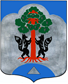 АДМИНИСТРАЦИЯМО СОСНОВСКОЕ СЕЛЬСКОЕ ПОСЕЛЕНИЕМО ПРИОЗЕРСКИЙ МУНИЦИПАЛЬНЫЙ РАЙОНЛЕНИНГРАДСКОЙ ОБЛАСТИПОСТАНОВЛЕНИЕот 25 июня 2021 года                                                                                                           №  280В соответствии с Федеральным законом от 5 апреля 2013 № 44-ФЗ «О контрактной системе в сфере закупок товаров, работ, услуг для обеспечения государственных и муниципальных нужд», постановлением Правительства Российской Федерации от 18 мая 2015 № 476 «Об утверждении общих требований к порядку разработки и принятия правовых актов о нормировании в сфере закупок, содержанию указанных актов и обеспечению их исполнения», Уставом муниципального образования Сосновское сельское поселение муниципального образования Приозерский муниципальный район Ленинградской области, администрация муниципального образования Сосновское сельское поселение муниципального образования Приозерский муниципальный район Ленинградской области ПОСТАНОВЛЯЕТ:1.  Утвердить Требования к порядку разработки и принятия правовых актов о нормировании в сфере закупок для обеспечения муниципальных нужд муниципального образования Сосновское сельское поселение муниципального образования Приозерский муниципальный район Ленинградской области, содержанию указанных актов и обеспечению их исполнения в новой редакции. (Приложение № 1).2. Признать утратившим силу Постановление администрации муниципального образования Сосновское сельское поселение муниципального образования Приозерский муниципальный район Ленинградской области № 262 от 15 мая 2016 года «Об утверждении  требований к порядку разработки и принятия правовых актов о нормировании в сфере закупок для обеспечения муниципальных нужд».3. Настоящее постановление подлежит опубликованию в средствах массовой информации и размещению на официальном сайте администрации муниципального образование Сосновское сельское поселение муниципального образования Приозерский муниципальный район Ленинградской области в сети интернет и вступает в силу со дня опубликования.4. Контроль за исполнением настоящего постановления оставляю за собой.Глава администрации                                                                                     М.В. Киреев    Приложение № 1Утвержденопостановлением администрациимуниципального образованияСосновское сельское поселениемуниципального образованияПриозерский муниципальный районЛенинградской областиот 25 июня 2021  года № 280ТРЕБОВАНИЯ К ПОРЯДКУ РАЗРАБОТКИ И ПРИНЯТИЯ ПРАВОВЫХ АКТОВ О НОРМИРОВАНИИ В СФЕРЕ ЗАКУПОК ДЛЯ ОБЕСПЕЧЕНИЯ МУНИЦИПАЛЬНЫХ НУЖД муниципального образования Сосновское сельское поселение муниципального образования Приозерский муниципальный район Ленинградской области, содержанию указанных актов и обеспечению их исполнения1. Общие положения1.1. Настоящий документ определяет требования к порядку разработки и принятия следующих правовых актов о нормировании в сфере закупок для обеспечения муниципальных нужд муниципального образования Сосновское сельское поселение муниципального образования Приозерский муниципальный район Ленинградской области, содержанию указанных актов и обеспечению их исполнения (далее - Требования) для администрации муниципального образования Сосновское сельское поселение муниципального образования Приозерский муниципальный район Ленинградской области, утверждающей:а) – правила определения требований к закупаемым муниципальными органами (главными распорядителями средств бюджета муниципального образования Сосновское сельское поселение муниципального образования Приозерский муниципальный район Ленинградской области) и подведомственными им бюджетными учреждениями и унитарными предприятиями отдельным видам товаров, работ, услуг (в том числе предельные цены товаров, работ, услуг);– правила определения нормативных затрат на обеспечение функций муниципальных органов;б) – нормативные затраты на обеспечение функций муниципальных органов;– требования к закупаемым ими и их подведомственными бюджетными учреждениями, и унитарными предприятиями отдельным видам товаров, работ, услуг (в том числе предельные цены товаров, работ, услуг).2. Требования порядку разработки и принятия правовых актов о нормировании2.1. Муниципальные правовые акты, указанные в подпункте "а" пункта 1.1 настоящих Требований, разрабатываются в форме проектов постановлений администрации муниципального образования Сосновское сельское поселение муниципального образования Приозерский муниципальный район Ленинградской области. Согласование указанных муниципальных правовых актов осуществляется в порядке, установленном для согласования муниципальных правовых актов в администрации муниципального образования Сосновское сельское поселение муниципального образования Приозерский муниципальный район Ленинградской области.2.2. Для проведения обсуждения в целях общественного контроля проектов муниципальных правовых актов, указанных в пункте 1.1 настоящих Требований, Администрация муниципального образования Сосновское сельское поселение муниципального образования Приозерский муниципальный район Ленинградской области размещает проекты указанных муниципальных правовых актов и пояснительные записки к ним в единой информационной системе в сфере закупок:а) текст проекта муниципального правового акта и пояснительную записку к нему, содержащую:- информацию о сроках общественного обсуждения проекта муниципального правового акта;- информацию о сроке приема предложений и способах их представления.2.3. Администрация муниципального образования Сосновское сельское поселение муниципального образования Приозерский муниципальный район Ленинградской области вправе предварительно обсудить проекты муниципальных правовых актов, указанных в пункте 1.1. настоящих Требований, на заседании общественных советов при администрации муниципального образования Сосновское сельское поселение муниципального образования Приозерский муниципальный район Ленинградской области.Срок проведения обсуждения проектов муниципальных правовых актов определяется администрацией муниципального образования Сосновское сельское поселение муниципального образования Приозерский муниципальный район Ленинградской области и не может составлять менее 5 рабочих дней со дня их размещения в единой информационной системе в сфере закупок.2.4. Администрация муниципального образования Сосновское сельское поселение муниципального образования Приозерский муниципальный район Ленинградской области не позднее 30 рабочих дней со дня истечения срока, указанного в пункте 2.3 настоящих Требований, размещает в единой информационной системе в сфере закупок протокол обсуждения в целях общественного контроля, который должен содержать информацию об учете поступивших предложений общественных объединений, юридических и физических лиц и (или) обоснованную позицию администрации муниципального образования Сосновское сельское поселение муниципального образования Приозерский муниципальный район Ленинградской области о невозможности учета поступивших предложений.2.5. По результатам обсуждения администрация муниципального образования Сосновское сельское поселение муниципального образования Приозерский муниципальный район Ленинградской области при необходимости принимает решения о внесении изменений в проекты муниципальных правовых актов, указанных в пункте 1.1 настоящих Требований.2.6. Администрация муниципального образования Сосновское сельское поселение муниципального образования Приозерский муниципальный район Ленинградской области в течение 5 рабочих дней со дня принятия муниципального правового акта,  указанного в пункте 1.1 настоящих Требований, размещает его в единой информационной системе в сфере закупок.2.7. Внесение изменений в муниципальные правовые акты, указанные в пункте 1.1 настоящих Требований, осуществляется по мере необходимости, в том числе в случае изменений законодательства Российской Федерации о контрактной системе в сфере закупок товаров, работ, услуг для обеспечения государственных и муниципальных нужд.2.8. Внесение изменений в муниципальные правовые акты, указанные в пункте 1.1 настоящих Требований, осуществляется в порядке, установленном для их принятия.3. Требования к содержанию правовых актов о нормировании3.1. Постановление Администрации муниципального образования Сосновское сельское поселение муниципального образования Приозерский муниципальный район Ленинградской области, утверждающее правила определения требований к закупаемым муниципальными органами и подведомственными им бюджетными учреждениями и унитарными предприятиями отдельным видам товаров, работ, услуг (в том числе предельные цены товаров, работ, услуг), закупаемым для обеспечения муниципальных нужд муниципального образования Сосновское сельское поселение муниципального образования Приозерский муниципальный район Ленинградской области, должно предусматривать:а) порядок определения значений характеристик (свойств) отдельных видов товаров, работ, услуг (в том числе предельных цен товаров, работ, услуг);б) порядок отбора отдельных видов товаров, работ, услуг (в том числе предельных цен товаров, работ, услуг), закупаемых самим муниципальным органом и подведомственными ему учреждениями (далее - ведомственный перечень);
в) форму ведомственного перечня.3.2. Постановление администрации муниципального образования Сосновское сельское поселение муниципального образования Приозерский муниципальный район Ленинградской области, утверждающее правила определения нормативных затрат на обеспечение функций администрации, определяет:а) виды и состав нормативных затрат;б) порядок расчета нормативных затрат, в том числе формулы расчета;в) требование об определении администрацией муниципального образования Сосновское сельское поселение муниципального образования Приозерский муниципальный район Ленинградской области нормативов количества и (или) цены товаров, работ, услуг, в том числе сгруппированных по должностям работников и (или) категориям должностей работников.3.3. Правовые акты администрации муниципального образования Сосновское сельское поселение муниципального образования Приозерский муниципальный район Ленинградской области, утверждающие требования к закупаемым ими и их подведомственными бюджетными учреждениями, и унитарными предприятиями отдельным видам товаров, работ, услуг (в том числе предельные цены товаров, работ, услуг), должны содержать:а) наименования заказчиков (подразделений заказчиков), в отношении которых устанавливаются требования к отдельным видам товаров, работ, услуг (в том числе предельные цены товаров, работ, услуг);б) перечень отдельных видов товаров, работ, услуг с указанием характеристик (свойств) и их значений (ведомственный перечень).3.4. Правовые акты администрации муниципального образования Сосновское сельское поселение муниципального образования Приозерский муниципальный район Ленинградской области, утверждающие нормативные затраты на обеспечение собственных функций определяют:а) порядок расчета нормативных затрат, для которых правилами определения нормативных затрат не установлен порядок расчета;б) нормативы количества и (или) цены товаров, работ, услуг, в том числе сгруппированные по должностям работников и (или) категориям должностей работников.4. Требования к обеспечению исполнения правовых актов о нормировании4.1. Обеспечение исполнения настоящих Требований осуществляется в соответствии с действующим законодательством Российской Федерации.4.2. В соответствии с законодательными и иными нормативными правовыми актами, регулирующими осуществление контроля в сфере закупок товаров, работ, услуг для обеспечения муниципальных нужд, в ходе контроля в сфере закупок товаров, работ, услуг для обеспечения муниципальных нужд муниципального образования Сосновское сельское поселение муниципального образования Приозерский муниципальный район Ленинградской области осуществляется проверка исполнения заказчиками положений правовых актов муниципальных органов, утверждающих требования к закупаемым ими и подведомственными им учреждениями и предприятиями отдельным видам товаров, работ, услуг и (или) нормативные затраты на обеспечение функций указанных органов.Об утверждении требований к порядку разработки и принятия правовых актов о нормировании в сфере закупок для обеспечения муниципальных нужд муниципального образования Сосновское сельское поселение муниципального образования Приозерский муниципальный район Ленинградской области, содержанию указанных актов и обеспечению их исполнения